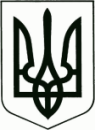 УПРАВЛІННЯ ОСВІТИ ЧЕРНІВЕЦЬКОЇ МІСЬКОЇ РАДИЧЕРНІВЕЦЬКИЙ ЛІЦЕЙ № 18ЧЕРНІВЕЦЬКОЇ МІСЬКОЇ РАДИвул. Комарова, 26-В, м.Чернівці, 58013 тел. 58-13-11ПРОТОКОЛ №6від 27.02.2023 р.Присутні  вчителі ліцею у кількості 65 осібПорядок денний:1. Про вибір електронних версій оригінал-макетів підручників для 1 класу закладів загальної середньої освіти, поданих на конкурсний відбір підручників (крім електронних) для здобувачів повної загальної середньої освіти і педагогічних працівників Чернівецького ліцею № 18 на 2023/2024 навчальний рік.СЛУХАЛИ:	1. Мицак Р.М., заступника директора з навчально-виховної роботи, яка ознайомила присутніх з листом МОН України від 27.01.2023 № 1/1299-23 «Про забезпечення виконання наказу Міністерства освіти і науки України від 23 травня 2022 року «Про забезпечення виконання наказу МОН від 30.09.2022 № 869 (зі змінами)», в якому видано «Інструктивно-методичні матеріали для здійснення вибору закладами освіти підручників з кожної назви підручника у комплекті з проєктом обкладинки для 1 класу закладів загальної середньої освіти».2. Педагогічних працівників: Дзьоник А.Б., Слободян Т.С., Остафій А.Р., Пержан Л.І., Кучер Ж.В., Казимір Л.В., Паліброда О.М., Олійнич О.В., Коржан О.І., які зазначили, що ознайомлені з Порядком забезпечення підручниками та посібниками здобувачів повної загальної середньої освіти і педагогічних працівників, затвердженого наказом Міністерства освіти і науки України. Педагогічні працівники повідомили, що «треті особи» не впливали на їх волевиявлення щодо вибору підручників.УХВАЛИЛИ:          1. Зробити замовлення проєктів підручників за фрагментами електронних версій їх оригінал-макетів для 1 класу з кожної назви підручника  у порядку пріоритету авторів:	1.1. «Українська мова. Буквар» навчальний посібник для 1 класу закладів загальної середньої освіти (до 6-и частин).	1.2. «Математика» навчальний посібник для 1 класу закладів загальної середньої освіти (у 3-х частинах).	1.3. «Англійська мова» підручник для 1 класу закладів загальної середньої освіти (з аудіосупроводом).1.4. «Мистецтво» підручник інтегрованого курсу для 1 класу закладів загальної середньої освіти.1.5. «Я досліджую світ» підручник інтегрованого курсу для 1 класу закладів загальної середньої освіти (у 2-х частинах).2. Заступнику директора з навчально-виховної роботи Мицак Р.М. забезпечити контроль якості виконання відбору електронних версій оригінал-макетів підручників для 1 класу закладів загальної середньої освіти.                                                                          Заступник директора з НВР                                                                          Голосували   -   одноголосноГолова педради                                                            Людмила КРАМІНАСекретар педради                                                          Ірина ПритулаE-mail: cvlyceum18@gmail.com;  Код ЄДРПОУ № 21431046№Автор(и)Мова підручникаКількість дляКількість дляАльтернатива№Автор(и)Мова підручникаучніввчителівАльтернатива1.Кравцова Н.М., Придаток О.Д. (у 4-и частинах)українська12048, 3, 9, 1, 22.Пономарьова К.І. (у 6-и частинах)3.Вашуленко М.С., Вашуленко О.В., Прищепа О.Ю. (у 6-и частинах)4.Тарнавська С.С. (у 6-и частинах)5.Богданець-Білоскаленко Н.І., Шумейко Ю.М., Клименко Л.В. (у 6-и частинах)6.Большакова І.О., Пристінська М.С. (у 4-х частинах)№Автор(и)Мова підручникаКількість дляКількість дляАльтернатива№Автор(и)Мова підручникаучніввчителівАльтернатива1.Листопад Н.П.українська120414,7,8,3,12.Скворцова С.О., Онопрієнко О.В.3.Істер О.С.4.Козак М.В., Корчевська О.П.5.Будна Н.О., Беденко М.В.6.Бевз В.Г., Васильєва Д.В.№Автор(и)Мова підручникаКількість дляКількість дляАльтернатива№Автор(и)Мова підручникаучніввчителівАльтернатива1.Герберт Пухта, Пітер Льюіс-Джонс, Дроботенко С.В.українська12046,4,2,3,12.Грегг Шредер, Головань Д.О.3.Митчелл Г.К.4.Губарєва С.С.,Доценко І.В.,Євчук О.В.5.Карпюк О.Д.6.Будна Т.Б.№Автор(и)Мова підручникаКількість дляКількість дляАльтернатива№Автор(и)Мова підручникаучніввчителівАльтернатива1.Калініченко О.В.українська12051,3,5,8,92.Аристова Л.С., Чєн Н.В.3.Кізілова Г.О., Шулько О.А.4.Масол Л.М., Гайдамака О.В., Колотило О.М.5.Рубля Т.Є., Щеглова Т.Л., Мед І.Л.6.Стеценко І.Б., Садовенко С.М.№Автор(и)Мова підручникаКількість дляКількість дляАльтернатива№Автор(и)Мова підручникаучніввчителівАльтернатива1.Гільберг Т.Г., Тарнавська С.С., Павич Н.М.українська12048,11,9,6,12.Грущинська І.В., Хитра З.М., Молочко В.В., Дробязко І.І.3.Жаркова І.І., Мечник Л.А., Роговська Л.І.4.Коршунова О.В., Гущина Н.І.5.Воронцова Т.В., Пономаренко В.С., Хомич О.Л., Лаврентьєва І.В., Андрук Н.В., Василенко К.С.6.Бібік Н.М., Боднарчук Г.П.